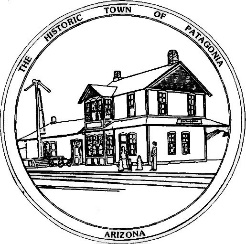 NOTICE OF SPECIAL MEETING AND PUBLIC HEARING OF THE PATAGONIA TOWN COUNCIL PURSUANT TO A.R.S. 38-431.02, NOTICE IS HEREBY GIVEN TO THE MEMBERS OF THE PATAGONIA TOWN COUNCIL AND THE GENERAL PUBLIC THAT THE PATAGONIA TOWN COUNCIL WILL HOLD ASPECIAL MEETING AND PUBLIC HEARING TO BE HELD AT 6:00 P.M. DECEMBER 14, 2022THIS MEETING WILL BE HELD AT TOWN HALL310 MC KEOWN AVENUEPATAGONIA, AZDATED THIS 12TH DAY OF DECEMBER 2022. TOWN OF PATAGONIA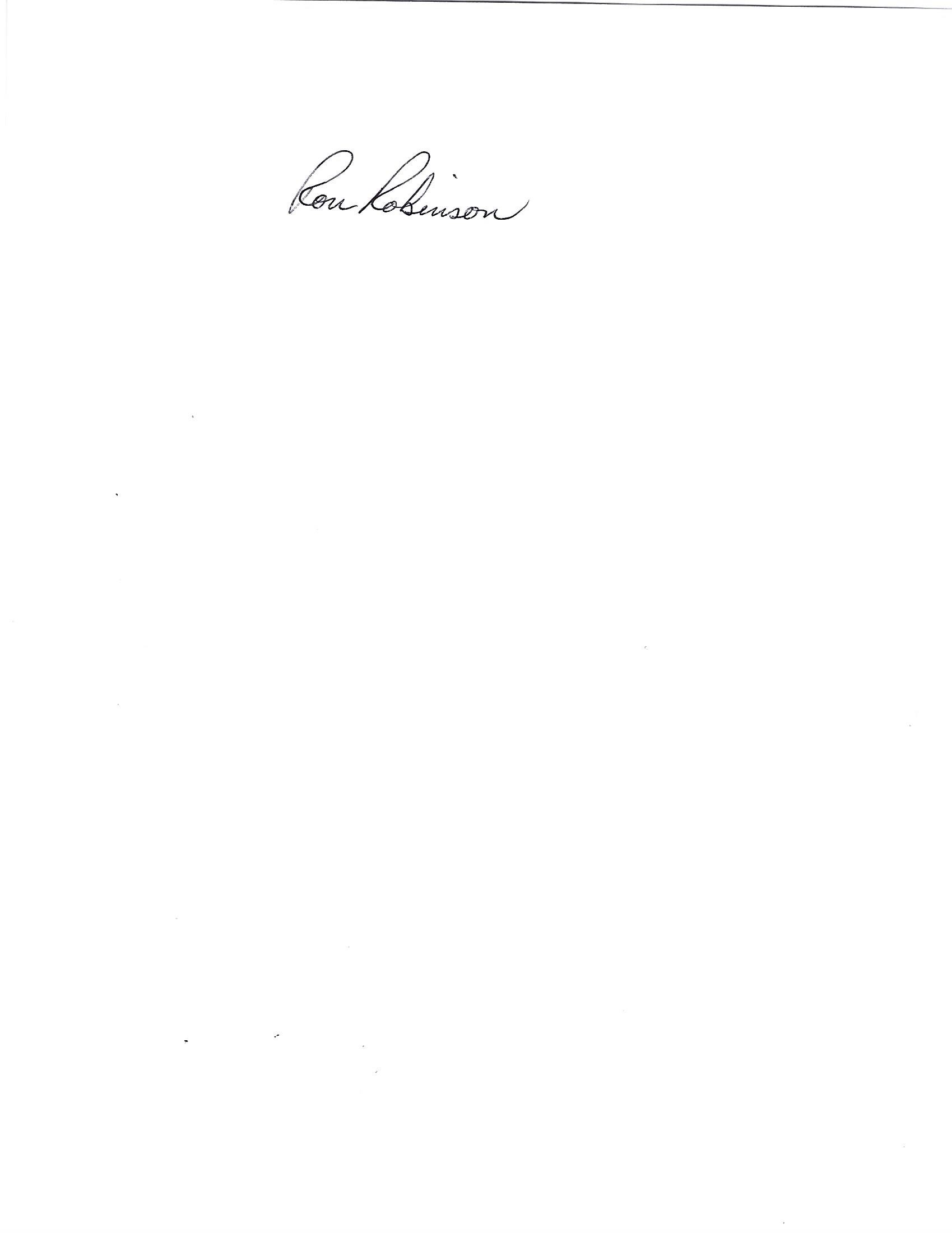 RON ROBINSONTOWN CLERK